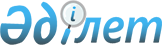 Тұрғын үй құрылысы нарығының мониторингін жүргізу жөнінде жұмыс тобын құру туралыҚазақстан Республикасы Премьер-Министрінің 2007 жылғы 21 қыркүйектегі N 263-ө Өкімі



      1. Тұрғын үй құрылысы нарығының мониторингін ұйымдастыру және тұтастай алғанда республика бойынша құрылыс саласының жай-күйіне талдау жүргізу мақсатында мынадай құрамда жұмыс тобы (бұдан әрі - жұмыс тобы) құрылсын:

Оразбақов                  - Қазақстан Республикасының Индустрия



Ғалым Ізбасарұлы             және сауда министрі, жетекші

Баталов                    - Қазақстан Республикасының Индустрия



Асқар Болатұлы               және сауда вице-министрі, жетекшінің



                             орынбасары

Мамытбеков                 - Қазақстан Республикасы Премьер-



Асылжан Сарыбайұлы           Министрінің Кеңсесі Басшысының



                             орынбасары, жетекшінің орынбасары

Маслов                     - Қазақстан Республикасы Индустрия және



Василий Карлович             сауда министрлігі Құрылыс және тұрғын



                             үй коммуналдық шаруашылық істері



                             комитетінің басқарма бастығы, хатшы

Құсайынов                  - Қазақстан Республикасының Экономика



Марат Әпсеметұлы             және бюджеттік жоспарлау вице-министрі

Ерғожин                    - Қазақстан Республикасының Қаржы



Дәулет Еділұлы               вице-министрі

Қонаев                     - Қазақстан Республикасы Статистика



Эльдар Асқарұлы              агенттігі төрағасының орынбасары

Омаров                     - Қазақстан Республикасы Индустрия және



Қайсар Оспанұлы              сауда министрлігі Құрылыс және тұрғын



                             үй-коммуналдық шаруашылық істері



                             комитетінің төрағасы

Бөбеев                     - Қазақстан Республикасы Қаржы нарығы



Мұхтар Сапарәліұлы           мен қаржы ұйымдарын реттеу және



                             қадағалау агенттігі Стратегия және



                             талдау департаментінің директоры

Хорошун                    - Астана қаласы әкімінің орынбасары



Сергей Михайлович

Заяц                       - Алматы қаласы әкімінің орынбасары



Яков Игнатьевич

Ибадуллаев                 - "Қазақстандық ипотекалық компания"



Азамат Абдул-Амитұлы         акционерлік қоғамының басқарма



                             төрағасы (келісім бойынша)

Өтеғұлов                   - "Қазақстан тұрғын үй құрылыс жинақ



Мәулен Амангелдіұлы          банкі" акционерлік қоғамы басқарма



                             төрағасының орынбасары (келісім



                             бойынша)

Акчурин                    - "Қазақстандық ипотекалық кредиттерге



Айсұлтан Әнуарұлы            кепілдік беру қоры" акционерлік қоғамы



                             өкілдігінің директоры (келісім бойынша)

Рахымбаев                  - Қазақстанның құрылыс салушылар



Айдын Жұмаділұлы             қауымдастығы кеңесінің төрағасы



                             (келісім бойынша)

Нам                        - "Қуат" акционерлік қоғамы директорлар



Олег Юрьевич                 кеңесінің төрағасы (келісім бойынша)

Ақанов                     - Қазақстан қаржыгерлері қауымдастығының



Серік Ахметжанұлы            төрағасы (келісім бойынша)

      2. Жұмыс тобы бір ай мерзімде құрылыс саласын одан әрі дамыту және тұрғын үй құрылысының мерзімдерін бұзуға жол бермеу жөнінде ұсыныстар әзірлесін.



      3. Жұмыс тобына белгіленген тәртіппен жұмыс тобының құзыретіне кіретін мәселелер бойынша орталық атқарушы органдар мен өзге де ұйымдардың мамандарын тарту, сондай-ақ қажетті ақпаратты сұрату құқығы берілсін.



      4. Осы өкімнің орындалуын бақылау Қазақстан Республикасының Индустрия және сауда министрі Ғ.І. Оразбақовқа жүктелсін.

      

Премьер-Министр


					© 2012. Қазақстан Республикасы Әділет министрлігінің «Қазақстан Республикасының Заңнама және құқықтық ақпарат институты» ШЖҚ РМК
				